Prijavnica na usposabljanje: VODENJE EVAKUACIJEČetrtek, 9. 5. 2019. Lokacija: Gasilska brigada Ljubljana, Vojkova cesta 19, LjubljanaNa usposabljanje prijavljamo naslednje udeležence:Po potrjeni prijavi s strani organizatorja oz. najkasneje do 6. 5. 2019 bomo plačali kotizacijo na transakcijski račun Slovenskega združenja za požarno varstvo.Datum: _______________________		                  Kraj: __________________________________________ Podpis odgovorne osebe: ____________________________________			Žig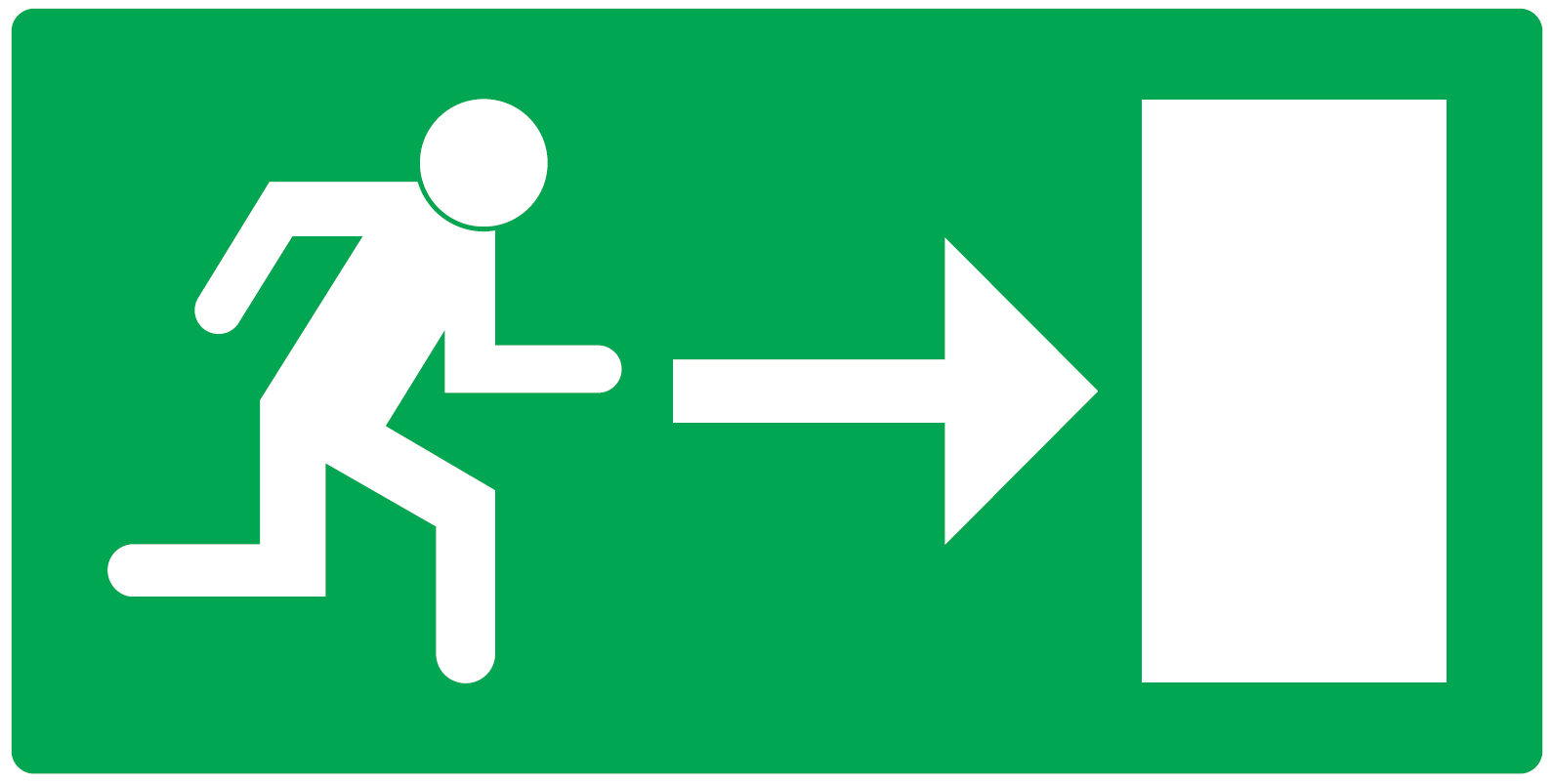 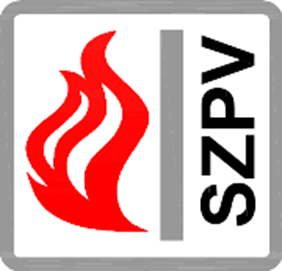 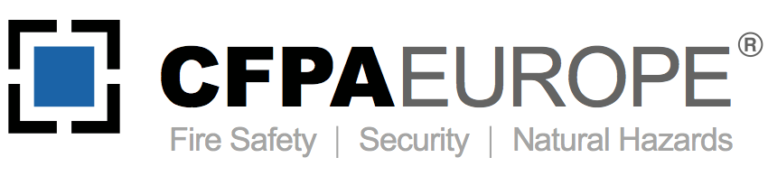 Udeležba na usposabljanju se šteje za strokovno izpopolnjevanje in usposabljanje iz varstva pred požarom za pooblaščene osebe za izvajanje ukrepov varstva pred požarom, v skladu s Pravilnikom o usposabljanju in pooblastilih za izvajanje ukrepov varstva pred požarom. K udeležbi vabimo tudi vse ostale, ki si želijo izpopolniti svoje znanje za izvajanje evakuacije ter pridobiti praktične izkušnje pri gašenju začetnih požarov.Razlogi za udeležbo na usposabljanju:Predavatelji so člani SZPV, specializirane organizacije s področja varstva pred požarom. Nudimo vam celovito usposabljanje s strokovnjaki za posamezna obravnavana področja (zakonodaja, evakuacija, gašenje). Na usposabljanju dajemo poudarek predvsem na praktičnih izkušnjah in primerih dobre prakse. Del usposabljanja vsebuje tudi praktični prikaz gašenja začetnih požarov na različnih modulih gašenja z različnimi gasilnimi sredstvi. Usposabljanje v celoti poteka na Gasilski brigadi v Ljubljani. Prikaz praktičnega dela gašenja začetnih požarov izvedejo operativni gasilci GB Ljubljana. Usposabljanje traja 1 dan. Urnik  usposabljanja VODENJE EVAKUACIJEUrnik  usposabljanja VODENJE EVAKUACIJEUrnik  usposabljanja VODENJE EVAKUACIJEUrnik  usposabljanja VODENJE EVAKUACIJE09:00 09:15Pozdrav udeležencev, uvod13:15 13:45Naloge oseb med evakuacijo (kje in kdaj) in ostalih zadolženihPomoč poškodovancem: opekline, vdihavanje dima, transport poškodovancevUčinek ognja, dima in toplote09:15 10:45Definicija in pomen evakuacijeRazjasnitev pojmov vodenje evakuacije, začetno gašenje požara, pooblaščena oseba za izvajanje ukrepov varstva pred požarom, požarni red, načrt evakuacije, požarni načrt, …Zahteve zakonodajePoznavanje varnostnih znakov, označevanje evakuacijskih potiPoznavanje vgrajenih sistemov aktivne in pasivne požarne zaščitepožarna vrata, odvod dima in toplote, evakuacijske poti, kontrola pristopa pri evakuaciji, zbirno mesto, neuporaba dvigal, požarni izhodi, alarmiranje13:45  14:30Praktične izkušnje pri evakuacijah (domovi za starejše, varstveno delovni centri, šole, lokali s stanovanjskimi objekti, javni objekti, pisarne, hoteli)Pregled požarnih redov, navodil za posameznike in načrtov evakuacije udeležencev.Predstavitev ravnanja ob evakuaciji glede na posebnosti požarnih redov in načrtov evakuacij.10:45 11:00Odmor14:30 15:15Pomen vgrajenih sistemov aktivne požarne zaščitePraktični prikazRazvoj označitve osebe za Vodenje evakuacije11:00 11:45Splošna priporočila pri vodenju evakuacije, vodstva, uporabnikov objektovVedenje ljudi ob izrednih razmerah (požarni alarm, požar, …)15:15 15:30Odmor11:45 12:30Na kaj je potrebno biti pozoren med evakuacijoTehnike evakuacijeDokumentacija in opomniki, obvladovanje množice v slabi vidljivosti, nadzor nad evakuacijo15:30 16:00PRAKTIČNA VAJADelovanje in uporaba različnih ročnih gasilnikovPraktično prikaz gašenja12:30 13:15Odmor za kosilocca. 16:15Zaključna razprava (Predlogi za izboljšave strukturnih, tehničnih in organizacijskih razmer pri udeležencih)IzpitIzdaja potrdil o udeležbi in certifikatov v primeru uspešno opravljenega izpitaKotizacija: 160,00 € + DDV = 195,20 € na osebo. Člani SZPV, prostovoljnih gasilskih društev in poklicni gasilci imajo 5% popust pri prijavi: 152,00 €+DDV = 185,44 € 3 ali več kandidatov (10% količinski popust): 144,00 €+DDV = 175,68 € Člani SZPV ali gasilci (5%) in dodatno upoštevani količinski popust (10%): 136,80 €+DDV = 166,90 €Cena zajema: 1x odsevni brezrokavnik za označitev oseb za VODENJE EVAKUACIJE, udeležbo na usposabljanju, pogostitev med odmori, kosilo ter potrdilo o  opravljenem periodičnem usposabljanju pooblaščenih oseb za izvajanje ukrepov varstva pred požarom. V primeru uspešno opravljenega preskusa znanja tudi certifikat CFPA-E »Evacuation Steward« in certifikat CFPA-E »Basic Fire Fighting & Fire Prevention«. ROK ZA PRIJAVO: ponedeljek, 6. 5. 2019 Plačilo kotizacije: kotizacijo je potrebno plačati po potrjeni prijavi oz. najkasneje do ponedeljka 6. 5. 2019 na transakcijski račun organizatorja - Slovenskega združenja za požarno varstvo, št. SI56 0201 3001 3837 160, odprt pri NLB, d.d.. Kot sklic navedite davčno številko svojega podjetja ali organizacije. Če potrebujete predračun to navedite ob prijavi. Račun vam bomo izstavili v najmanj petih dneh po dogodku. Skrajni rok za morebitno odjavo udeleženca (obvezno v pisni obliki; velja tudi elektronska oblika) je 6. 5. 2019. V nasprotnem primeru kotizacijo zaračunamo v celoti. Minimalno število oseb za izvedbo programa usposabljanja je 15 oseb. V primeru odpovedi usposabljanja vrnemo vplačane kotizacije v celoti.Dodatne informacije dobite pri vodji usposabljanja Luki Bratcu, e-mail: luka@szpv.si, oziroma na naslovu organizatorja: Slovensko združenje za požarno varstvo, Dimičeva 13, 1000 Ljubljana.Podjetje / ustanova  / društvo: ID za DDV: Naslov: Kraj in pošta: E-mail: Kontaktni GSM: Ime in priimek 1. udeleženca: 
E-mail: 
GSM:Področje dela kandidata:Ime in priimek 2. udeleženca: 
E-mail: 
GSM:Področje dela kandidata:Ime in priimek 3. udeleženca: 
E-mail: 
GSM:Področje dela kandidata: